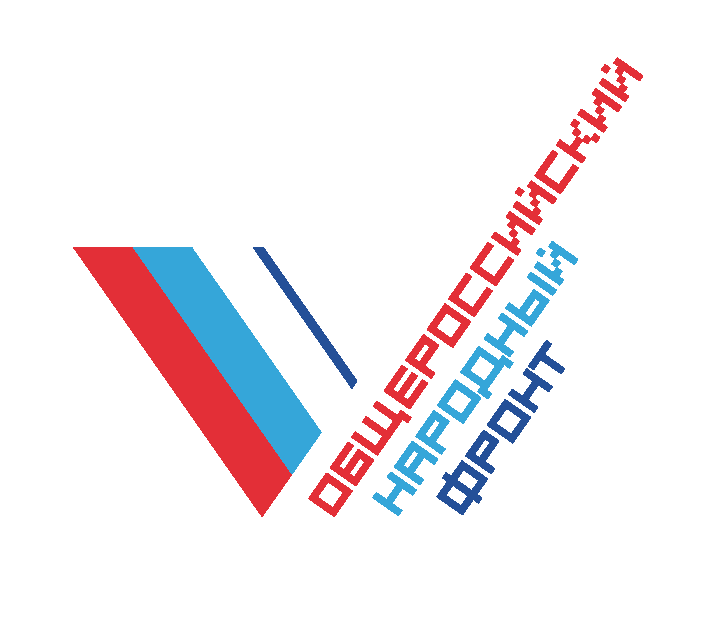 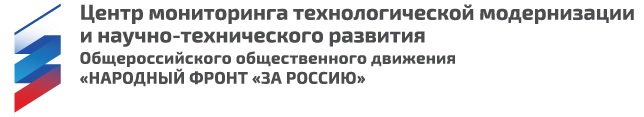 ПРОГРАММАобщероссийской конференции«Год планам импортозамещения: состояние и статус»г. Москва,Серебряническая набережная, д. 29г. Москва,Серебряническая набережная, д. 2930 июня 2016 г.11:00 – 14:0011:00 – 11:30Импортозамещение в свете общественного контроля. Приветственное слово сомодераторовИмпортозамещение в свете общественного контроля. Приветственное слово сомодераторовКирилл Викторович Варламов, член Центрального штаба ОНФ, директор Фонда развития интернет-инициативАнна Сергеевна Заборенко, руководитель Центра ОНФ по мониторингу технологической модернизацииАндрей Николаевич Петров, руководитель рабочей подгруппы Центра ОНФ по мониторингу технологической модернизации «Формирование национальной системы приоритетов научно-технического развития, директор ФГБНУ «Дирекция научно-технических программ»Кирилл Викторович Варламов, член Центрального штаба ОНФ, директор Фонда развития интернет-инициативАнна Сергеевна Заборенко, руководитель Центра ОНФ по мониторингу технологической модернизацииАндрей Николаевич Петров, руководитель рабочей подгруппы Центра ОНФ по мониторингу технологической модернизации «Формирование национальной системы приоритетов научно-технического развития, директор ФГБНУ «Дирекция научно-технических программ»Кирилл Викторович Варламов, член Центрального штаба ОНФ, директор Фонда развития интернет-инициативАнна Сергеевна Заборенко, руководитель Центра ОНФ по мониторингу технологической модернизацииАндрей Николаевич Петров, руководитель рабочей подгруппы Центра ОНФ по мониторингу технологической модернизации «Формирование национальной системы приоритетов научно-технического развития, директор ФГБНУ «Дирекция научно-технических программ»11:30 – 12:00Реализация задач импортозамещения в рамках социально-экономического развития Российской ФедерацииРеализация задач импортозамещения в рамках социально-экономического развития Российской ФедерацииАнатолий Анатольевич Куценко, директор Департамента экономики и государственной поддержки АПК Минсельхоза РоссииСергей Сергеевич Клеймёнов, начальник отдела научно-технической политики Департамента стратегического развития и проектного управления Минпромторга РоссииАнатолий Анатольевич Куценко, директор Департамента экономики и государственной поддержки АПК Минсельхоза РоссииСергей Сергеевич Клеймёнов, начальник отдела научно-технической политики Департамента стратегического развития и проектного управления Минпромторга РоссииАнатолий Анатольевич Куценко, директор Департамента экономики и государственной поддержки АПК Минсельхоза РоссииСергей Сергеевич Клеймёнов, начальник отдела научно-технической политики Департамента стратегического развития и проектного управления Минпромторга России12:00 – 13:00Импортозамещение на уровне регионов: «живой» аудитИмпортозамещение на уровне регионов: «живой» аудитСофья Георгиевна Ким, проректор по международной и инновационной деятельности Сахалинского гуманитарно-технологического института, Сахалинская областьАлександр Степанович Босяк, председатель сельскохозяйственного потребительского кооператива «Родино», Алтайский крайИрина Александровна Войнова, член регионального штаба ОНФ, исполнительный директор регионального отделения ОПОРА РОССИИ, Нижегородская областьМихаил Николаевич Попов, сопредседатель регионального штаба ОНФ, руководитель комитета по инвестициям регионального отделения ОПОРА РОССИИ, Ростовская областьМарина Юрьевна Матюнина, руководитель региональной рабочей группы ОНФ «Честная и эффективная экономика», доцент Калининградского института экономики, Калининградская областьИван Сергеевич Щедрин, генеральный директор управляющей компании «Воронежсельмаш», Воронежская областьВиталий Владимирович Черевков, председатель Башкирской Торговой Ассоциации, директор ГБУ «Испытательный центр», Республика БашкортостанЗайдин Магомедович Джамбулатов, член регионального штаба ОНФ, ректор Дагестанского аграрного университета, Республика ДагестанСофья Георгиевна Ким, проректор по международной и инновационной деятельности Сахалинского гуманитарно-технологического института, Сахалинская областьАлександр Степанович Босяк, председатель сельскохозяйственного потребительского кооператива «Родино», Алтайский крайИрина Александровна Войнова, член регионального штаба ОНФ, исполнительный директор регионального отделения ОПОРА РОССИИ, Нижегородская областьМихаил Николаевич Попов, сопредседатель регионального штаба ОНФ, руководитель комитета по инвестициям регионального отделения ОПОРА РОССИИ, Ростовская областьМарина Юрьевна Матюнина, руководитель региональной рабочей группы ОНФ «Честная и эффективная экономика», доцент Калининградского института экономики, Калининградская областьИван Сергеевич Щедрин, генеральный директор управляющей компании «Воронежсельмаш», Воронежская областьВиталий Владимирович Черевков, председатель Башкирской Торговой Ассоциации, директор ГБУ «Испытательный центр», Республика БашкортостанЗайдин Магомедович Джамбулатов, член регионального штаба ОНФ, ректор Дагестанского аграрного университета, Республика ДагестанСофья Георгиевна Ким, проректор по международной и инновационной деятельности Сахалинского гуманитарно-технологического института, Сахалинская областьАлександр Степанович Босяк, председатель сельскохозяйственного потребительского кооператива «Родино», Алтайский крайИрина Александровна Войнова, член регионального штаба ОНФ, исполнительный директор регионального отделения ОПОРА РОССИИ, Нижегородская областьМихаил Николаевич Попов, сопредседатель регионального штаба ОНФ, руководитель комитета по инвестициям регионального отделения ОПОРА РОССИИ, Ростовская областьМарина Юрьевна Матюнина, руководитель региональной рабочей группы ОНФ «Честная и эффективная экономика», доцент Калининградского института экономики, Калининградская областьИван Сергеевич Щедрин, генеральный директор управляющей компании «Воронежсельмаш», Воронежская областьВиталий Владимирович Черевков, председатель Башкирской Торговой Ассоциации, директор ГБУ «Испытательный центр», Республика БашкортостанЗайдин Магомедович Джамбулатов, член регионального штаба ОНФ, ректор Дагестанского аграрного университета, Республика Дагестан13:00 – 13:45Продовольственная и лекарственная безопасность — на контроле ОНФПродовольственная и лекарственная безопасность — на контроле ОНФПродовольственная безопасность: насыщение внутреннего рынка отечественными продуктами питанияПродовольственная безопасность: насыщение внутреннего рынка отечественными продуктами питанияПродовольственная безопасность: насыщение внутреннего рынка отечественными продуктами питанияВиктор Алексеевич Кирочкини, заместитель председателя подкомитета по развитию рыбохозяйственного комплекса Комитета ТПП РФ по развитию агропромышленного комплекса, председатель экспертного совета по государственному регулированию в торговле Национального союза мясопереработчиковГерман Станиславович Зверев, председатель Комиссии РСПП по рыбному хозяйству и аквакультуреАлександр Владимирович Фомин, президент Всероссийской ассоциации рыбохозяйственных предприятий, предпринимателей и экспортеровЛекарственная безопасность: создание качественных и доступных по цене лекарств и медицинских изделий отечественного производстваВиктор Алексеевич Кирочкини, заместитель председателя подкомитета по развитию рыбохозяйственного комплекса Комитета ТПП РФ по развитию агропромышленного комплекса, председатель экспертного совета по государственному регулированию в торговле Национального союза мясопереработчиковГерман Станиславович Зверев, председатель Комиссии РСПП по рыбному хозяйству и аквакультуреАлександр Владимирович Фомин, президент Всероссийской ассоциации рыбохозяйственных предприятий, предпринимателей и экспортеровЛекарственная безопасность: создание качественных и доступных по цене лекарств и медицинских изделий отечественного производстваВиктор Алексеевич Кирочкини, заместитель председателя подкомитета по развитию рыбохозяйственного комплекса Комитета ТПП РФ по развитию агропромышленного комплекса, председатель экспертного совета по государственному регулированию в торговле Национального союза мясопереработчиковГерман Станиславович Зверев, председатель Комиссии РСПП по рыбному хозяйству и аквакультуреАлександр Владимирович Фомин, президент Всероссийской ассоциации рыбохозяйственных предприятий, предпринимателей и экспортеровЛекарственная безопасность: создание качественных и доступных по цене лекарств и медицинских изделий отечественного производстваАлексей Григорьевич Орджоникидзе, вице-президент «Деловой России»Валерий Васильевич Береговых, заместитель председателя Комитета ТПП РФ по предпринимательству в здравоохранении и медицинской промышленностиВиктор Николаевич Нечаев, генеральный директор Ассоциации производителей средств клинической лабораторной диагностикиАлексей Григорьевич Орджоникидзе, вице-президент «Деловой России»Валерий Васильевич Береговых, заместитель председателя Комитета ТПП РФ по предпринимательству в здравоохранении и медицинской промышленностиВиктор Николаевич Нечаев, генеральный директор Ассоциации производителей средств клинической лабораторной диагностикиАлексей Григорьевич Орджоникидзе, вице-президент «Деловой России»Валерий Васильевич Береговых, заместитель председателя Комитета ТПП РФ по предпринимательству в здравоохранении и медицинской промышленностиВиктор Николаевич Нечаев, генеральный директор Ассоциации производителей средств клинической лабораторной диагностики13:45 – 14:00Дискуссия. Подведение итогов конференцииДискуссия. Подведение итогов конференции